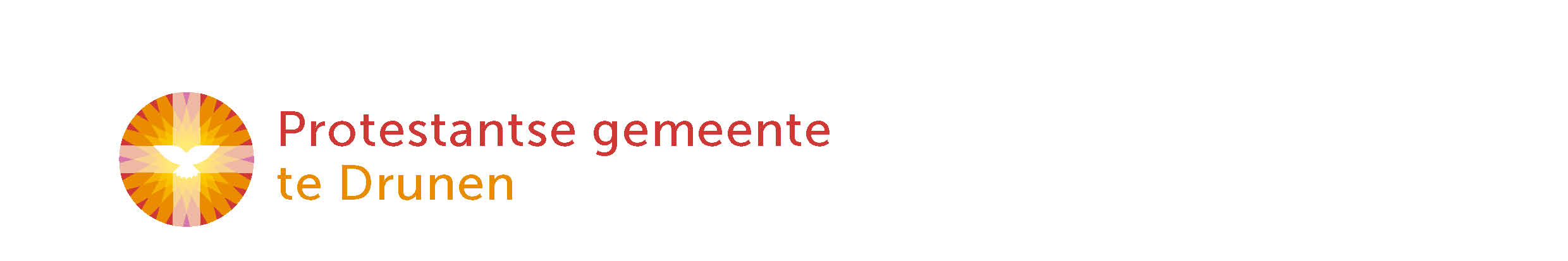 Liturgie zondag 6 november 2022met Theo van TeijlingenWelkom & mededelingen door ouderling van dienstMoment van stilteOpeningslied: Lied 624: 1 en 2     “ Christus, onze Heer, verrees…”Bemoediging & GroetLied 624: 3    “Maar zijn lijden en zijn strijd…”Inleiding op thema: We zijn een familie…Theo zingt een liedGebed Moment voor de kinderenLied 487: 1 en 3    “Eer zij God in onze dagen….”Kinderen gaan naar de kinderkerkEerste lezing: Psalm 133Kijken en luister naar een uitvoering van Psalm 133https://www.youtube.com/watch?v=x0E9_jRtrHcTweede lezing: Marcus 1: 9-11Lied 705: 1,2 en 3     “Ere zij aan God de Vader…..”Theo zingt een liedUitlegLied 706: 1 en 4     “Dans mee met Vader, Zoon en Geest…”GebedenSlotlied: Lied 416	“Ga met God en Hij zal met je zijn….”ZegenGemeente beaamt met gezongen ‘Amen, amen, amen.’